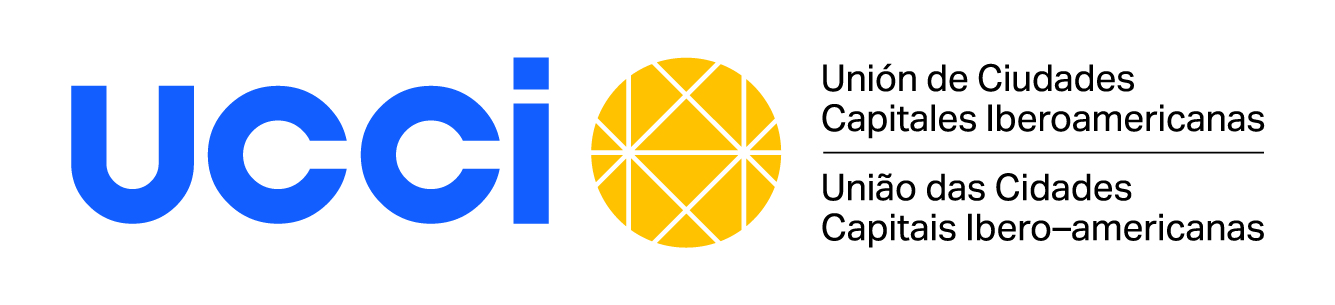 PROPUESTA DE PARTICIPACIÓN - MERCOCIUDADES46ª EDICIÓN – PROGRAMA IBEROAMERICANO DE FORMACIÓNMÓDULO DE RESPUESTA INTEGRAL A LAS EMERGENCIASMadrid, 17 al 21 de abril de 2023Datos del participante propuesto:NombreNombreApellidosApellidosApellidosApellidosApellidosApellidosApellidosEdadSexoSexoProfesiónProfesiónProfesiónProfesiónNúmero de PasaporteNúmero de PasaporteNombre de la EntidadNombre de la EntidadNombre de la EntidadNombre de la EntidadNombre de la EntidadNombre de la EntidadNombre de la EntidadNombre de la EntidadNombre de la EntidadDependencia, departamento o secciónDependencia, departamento o secciónDependencia, departamento o secciónDependencia, departamento o secciónDependencia, departamento o secciónDependencia, departamento o secciónDependencia, departamento o secciónDependencia, departamento o secciónDependencia, departamento o secciónCargo que desempeñaCargo que desempeñaCargo que desempeñaCargo que desempeñaCargo que desempeñaCargo que desempeñaAntigüedad en el cargoAntigüedad en el cargoAntigüedad en el cargoDirección laboralDirección laboralCódigo PostalCódigo PostalCódigo PostalCiudadCiudadCiudadPaísTeléfono celular (con prefijo)Teléfono celular (con prefijo)Teléfono celular (con prefijo)Teléfono celular (con prefijo)Correo ElectrónicoCorreo ElectrónicoCorreo ElectrónicoCorreo ElectrónicoCorreo Electrónico